CRNA GORA 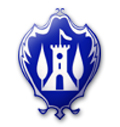 OPŠTINA HERCEG NOVI  SEKRETARIJAT ZA DRUŠTVENE DJELATNOSTI I SPORT OBRAZAC ZA PRIJAVU PROJEKTA NVO ZA FINASIRANJE OD STRANE OPŠTINE HERCEG NOVI U 2019. GODINI I dioNAPOMENA: Ovu stranu popunjava službeno lice  Građanskog biroa opštine Herceg Novi; NVO je dužna izdvojiti ovu stranu, od ostatka obrasca nakon njegovog popunjavanja; Dio II i III Obrasca prilaže se u zapečaćenoj koverti sa ostalom dokumentacijom; Službenik Građanskog biroa je dužan pričvrstiti ovu stranu obrasca na zapečaćeni koverat. 	Br. 			Herceg Novi   2019. godine  				Potpis službenog lica II dio NAPOMENA:Ovaj dio obrasca popunjava ovlašćeno lice NVO-a Naziv NVO   											Registracioni broj upisan u Registar  nevladinih organizacija koji vodi nadležni organ državne uprave 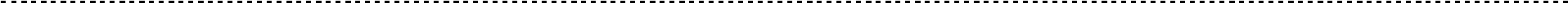 Datum  upisa organizacije  u Registar ……………………………………………………………. Angažovana lica  (u radnom odnosu, angažovana po Ugovoru o djelu i sl.) Oblast u kojoj nevladina organizacija djeluje Sjedište organizacije 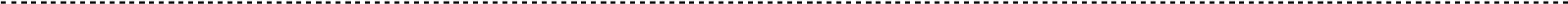 OSTALO (dodatna mišljenja i obrazloženja vezana za projekat od važnosti za odlučivanje Komisije, a njihovo vrednovanje nije predviđeno propisanim kriterijumima) Pod punom materijalnom i krivičnom odgovornošću izjavljujem da su gore navedeni podaci istiniti.(ime, prezime, i potpis ovlašćenog lica NVO) III dioNAPOMENA:Ovaj dio obrasca popunjava Komisija ELIMINATORNI KRITERIJUMI Nedostaju formalni uslovi za kandidovanje projekta (nepotpuna ili netačna dokumentacija) Projekat odražava ozbiljno neznanje i predrasude vezane za problem Projektu nedostaje jasan prikaz rezultata- uspješnosti u dijelu unutrašnjeg vrjednovanja-evaluacije Aktivnosti koje se planiraju van Opštine neće se razmatrati Prijedlog projekta je u odgovarajućoj formi, ali nedostaju ključne informacije Aktivnosti predviđene projektom već postoje i ne postoje opravdani razlozi za sprovođenje istih Očigledna nesrazmjera budžeta projekta i aktivnosti sadržanih u projektu.  PROJEKAT ODBIJEN  (popuniti u slučaju odbijanja projekta) 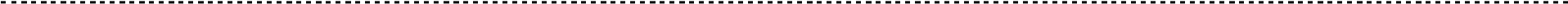 OBRAZLOŽENJE (popuniti u slučaju da je prethodna rubrika popunjena) POZITIVNI KRITERIJUMI   (sa mogućim brojem bodova po kriterijumu) KONAČNA OCJENA PROJEKTA ............................ poena PODRŽAN PROJEKAT U CJELINI 	O PODRŽAN PROJEKAT U DIJELU 	O U SLUČAJU PODRŠKE DIJELA PROJEKTA NAZNAČITI NAZIV TOG DIJELA PROJEKTA IZNOS ODOBRENIH SREDSTAVA 		EURAOSTALO (dodatna mišljenja i obrazloženja vezana za projekat od važnosti za odlučivanje Komisije, a njihovo vrednovanje nije predviđeno propisanim kriterijumima) Predsjednik Komisije					član 								član 					član 								član 					član 								član Br. Kriterijumi Mogući broj bodova po kriterijumu Broj bodova 1. Vezanost projekta za oblasti navedene u konkursu0-10 2. Organizacija ima sopstveno osoblje0-10 3. Prednost imaju organizacije, čiji projekat uključuje i angažovanje volontera0-10 4. Jasan - logičan naziv projekta0-10 5. Projekat realizacijom uključuje društveno marginalizovane grupe u društvenu zajednicu0-10 6. Definisanost projekta u geografskom, socijalnom i kulturnom kontekstu0-10 7. Ciljevi su specifični, dostižni, mjerljivi, realistični i vremenski određeni0-10 8. Obrazloženje za realizaciju projekta zasnovano je na detaljnom prikupljanju podataka u pripremnoj fazi projekta i postoje dokazi o tome0-109. U projektu (dio uticaj na ciljnu grupu) očekivani rezultati projekta izraženi su kroz kvalitativne indikatore0-10 10. Postojanje plana za nastavak i finansijski osnov projekta0-10 11. Dio/ostatak sredstava za projekat, čiji je samo jedan segment kandidovan za finansiranje iz sredstava budžetaOpštine, finansira se iz drugih izvora sredstava0-10 12. Samoodrživost projekta0-10 13. Postojanje spoljne evaluacije0-10 14. Podudarnost budžeta sa aktivnostima navedenim u njemu0-10 15. Koherentnost kada je u pitanju vrsta predloženog projekta i drugih projekata na kojima je rađeno0-10 16. Inovativni aspekt projekta0-10 17. Jasna definicija ciljne grupe0-10 18. Efikasnost0-10 19. Kalendar aktivnosti sa sto je moguće preciznije određenim rokovima za ostvarenje ciljeva (precizan vremenski pregled aktivnosti) 0-10 20. Spremnost za saradnju sa drugim NVO, organima i institucijama javnog sektora0-10 21. Partnerski odnos sa drugom NVO ili organom i institucijom iz javnog sektora u realizaciji projekta0-10 22. Jasna raspodjela adminstrativnih odgovornosti (odgovorne osobe)0-10 23. Administrativni troškovi ne premašuju 30% ukupnog budžeta projekta0-10 24. Sposobnost za upravljanje budžetom projekta - prethodno iskustvo sa budžetima projekata0-10 25. Jasna definicija kvalitativnih i kvantitativnih pokazatelja o uticaju na ciljnu grupu0-10